В Ы П У С К Н И К И,  К О Т О Р Ы М И   Г О Р Д И Т С Я    Ш К О Л А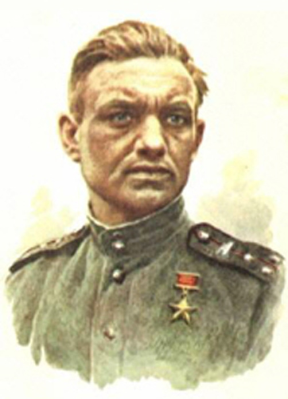 Александр Францевич Пятакович,25.12.1914 г.р.Окончил семь классов 1-й Сенненской средней школы в  1929 году. Герой  Советского Союза (1945).На  фронте  с  лета  1941 года.  Командир  танкового  разведвзвода. День  Победы  встретил  за  Берлином в  дороге  на  Веймар.   Через  год  комиссовался.  После  войны  работал  в  г. Марьина  Горка  на  партийной  и  советской  работе . Умер  09.06.1988 г.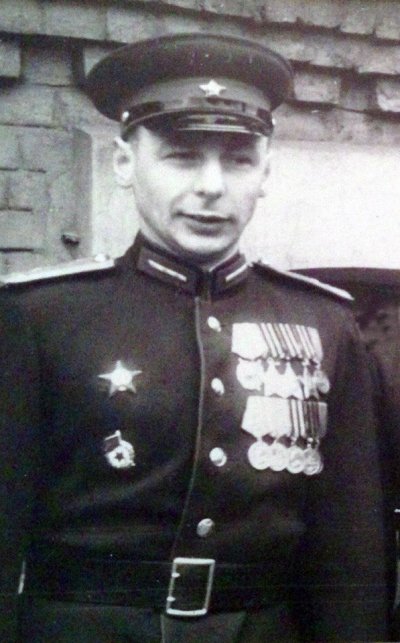 Касинцев Аркадий Кузьмич03.01.1923 - 31.08.1991Окончил 9 классов школы №1 г. СенноПолный кавалер ордена СлавыВ Красной Армии с 1941 года. На фронт ушел добровольцем. В боях Великой Отечественной войны с сентября 1941 года. Воевал на Ленинградском, Сталинградском, Южном, 4-ом Украинском,1-ом Прибалтийском и 3-ем Белорусском фронтах, трижды был ранен, два из них-легко.  Награждён орденами Красного Знамени, Отечественной войны 1-й степени, двумя орденами Отечественной войны 2-й степени, орденами Красной Звезды, Славы 1-й, 2-й, 3-й степени, медалями.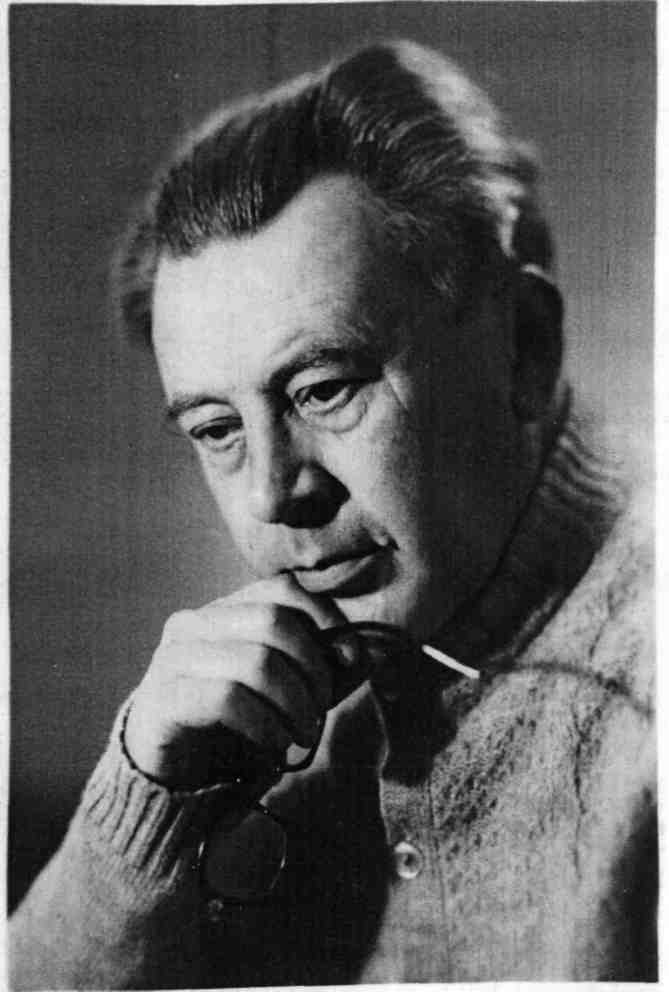 Пётр  Васильевич  Маковецкий родился 25  сентября 1922  года в     д. Менютево Сенненского  района  Витебской  области.В 1939 г.  окончил  школу  №1 г. Сенно  с  отличием, переехал  в  Ленинград,  без  экзаменов  был  зачислен  в  университет.В  1940 году  был  призван  служить  на  Балтийский флот,  демобилизовался  в  1946г.С  1951 года  в  аспирантуре  Ленинградского  института  авиационного  приборостроения,  а  затем  работал  доцентом  кафедры  радиолокации  до  конца  жизни.  Опубликовал  десятки  работ  по  оптике,  акустике,  телевидению,  радиолокации. Автор  сборника  задач  по  физике  и  астрономии  «Смотри в  корень»,  выдержавшего  6  изданий  в  нашей  стране  и  переведённого  на  немецкий,  болгарский,  румынский,  чешский,  украинский,  латышский  и  испанский  языки.В  университете  утверждена  стипендия  имени  Маковецкого П.В.  лучшим  студентам  факультета  радиотехники, электроники  и связи  по  исследовательской  работе.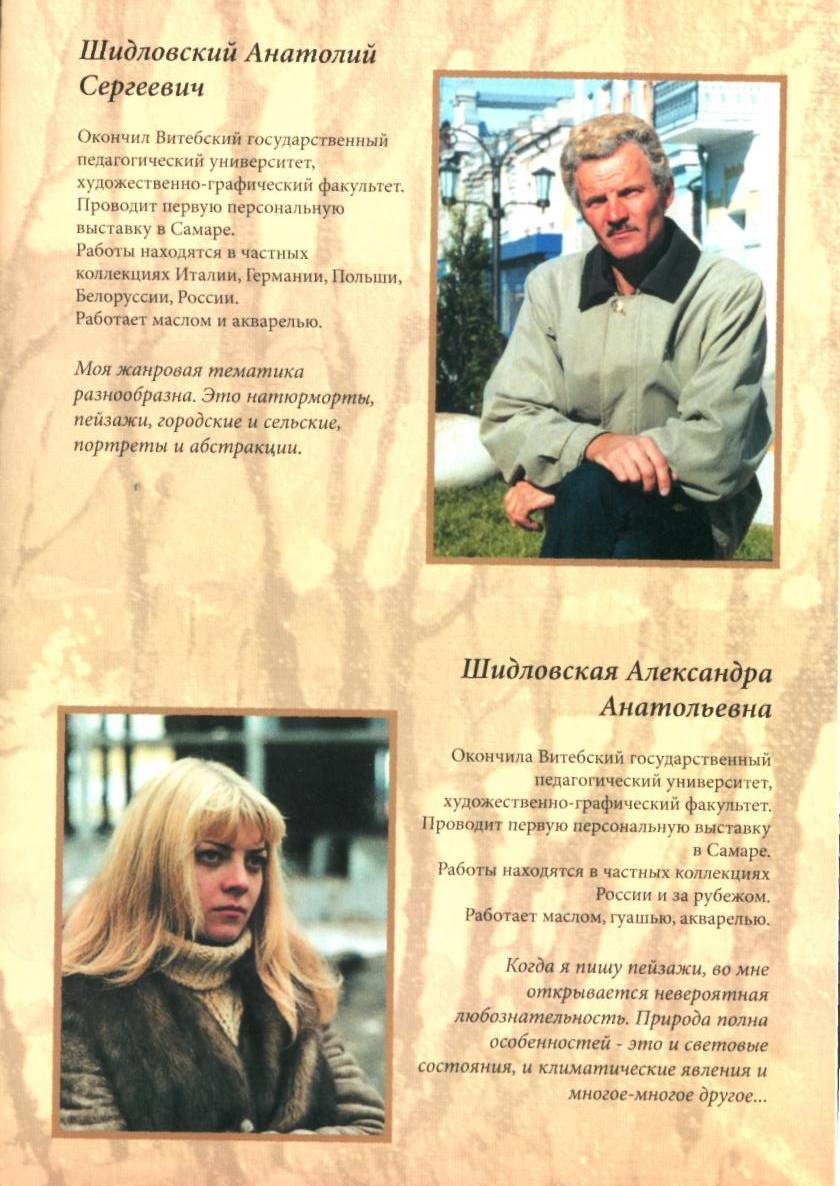 Анатолий  Сергеевич Шидловский. Выпускник школы № 1 г. Сенно 1974 года,потом учитель  рисования и труда в этой же школе. Уже много лет он живёт и работает в России,  городе Самаре. Художник.Окончил  художественно-графический  факультет    Витебского  государственного  педагогического   университета.  Его  работы  находятся  в    частных  коллекциях Италии, Германии,  Польши, Беларуси, Россиии.  Работает  маслом  и  акварелью. Жанровые  тематики разнообразны  -  натюрморты,  пейзажи,  портреты,  абстракции.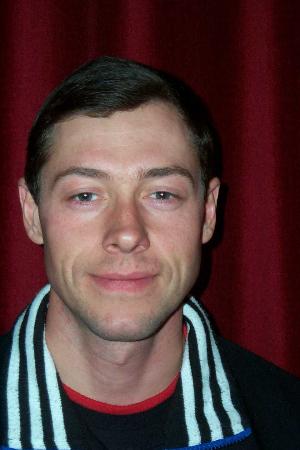 Пётр Ивашко Анатольевич     Выпускник СШ №1 г.Сенно. Заслуженный мастер спорта Республики Беларусь (14 февраля 1996 года). Неоднократный призёр чемпионатов мира в эстафете. Чемпион мира по биатлону в командной гонке(1996, 1997), Чемпион мира по биатлону в эстафетной гонке(1999).  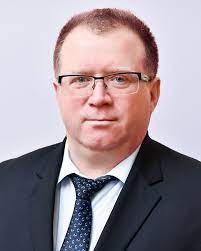 Олег Сергеевич МацкевичРодился  в  1968 году. Выпускник СШ №1 г.Сенно.Председатель правления Белорусского республиканского союза потребительских обществ. Ранее работал первым заместителем председателя Витебского областного исполнительного комитета. В числе курируемых им направлений были защита прав потребителей, взаимодействие с советом областного объединения профсоюзов Федерации профсоюзов Беларуси и отраслевыми профсоюзами.  Почётный  гражданин города Сенно.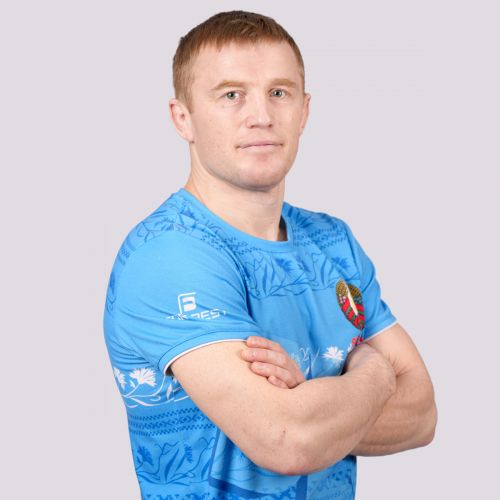 Кажарский Максим  ВладимировичРодился 20 января 1986 года в Сенно. Выпускник СШ №1 г.Сенно. Максим имеет  спортивное звание мастер спорта международного класса по греко-римской борьбе. Среди спортивных достижений спортсмена – золото чемпионата Республики Беларусь 2009, 2010 гг., серебро чемпионата Беларуси 2013 года, бронза Олимпийских игр среди военнослужащих 2006, бронза чемпионата Германии «Дортмунд-2013»  и  другие призовые места. Максим входит в основной состав национальной сборной по греко-римской борьбе.